	Combien de moitiés ou de quarts ?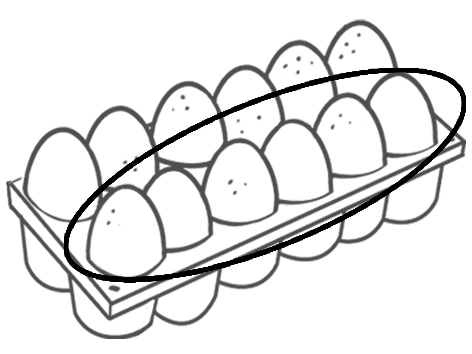 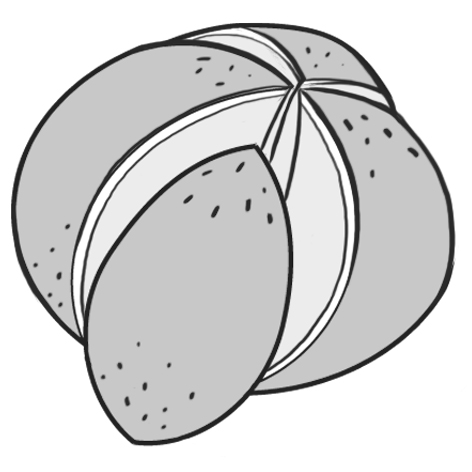 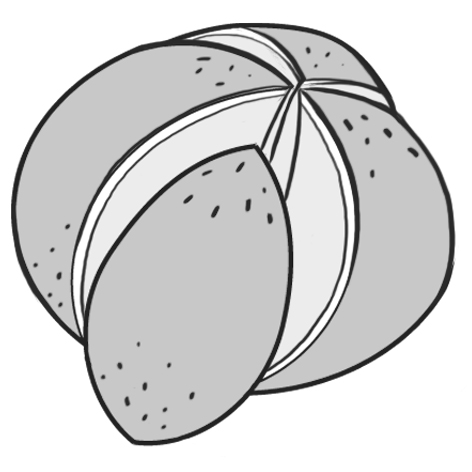 Combien de…
Combien de…
moitiés sont dans 
1 douzaine d’œufs ?moitiés sont dans 
2 douzaines d’œufs ?moitiés sont dans 
3 douzaines d’œufs ?moitiés sont dans 
4 douzaines d’œufs ?moitiés sont dans 
5 douzaines d’œufs ?moitiés sont dans 
6 douzaines d’œufs ?
Quel problème pourrais-tu résoudre avec cette phrase numérique ?


Quel problème pourrais-tu résoudre avec cette phrase numérique ?

Combien de…
Combien de…
quarts sont dans 1 orange ?quarts sont dans 2 oranges ?quarts sont dans 3 oranges ?quarts sont dans 4 oranges ?quarts sont dans 5 oranges ?quarts sont dans 6 oranges ?
 Quel problème pourrais-tu résoudre avec cette phrase numérique ?


 Quel problème pourrais-tu résoudre avec cette phrase numérique ?

